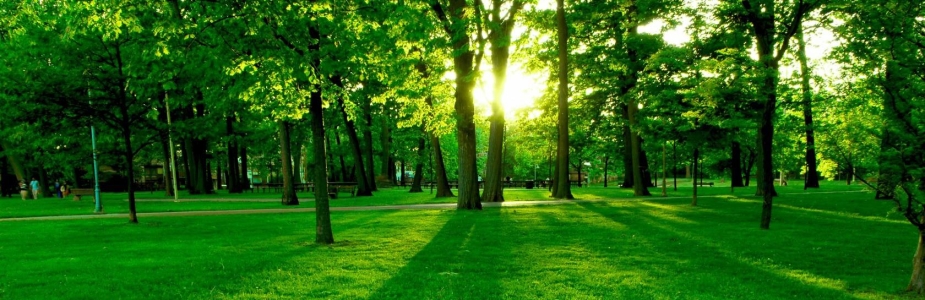 Титовское сельское поселениеИНИЦИАТИВНОЕ БЮДЖЕТИРОВАНИЕ                             Информационно-разъяснительный материалдля населения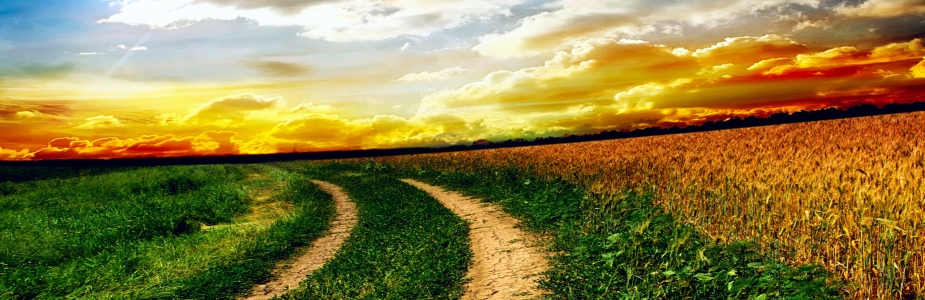 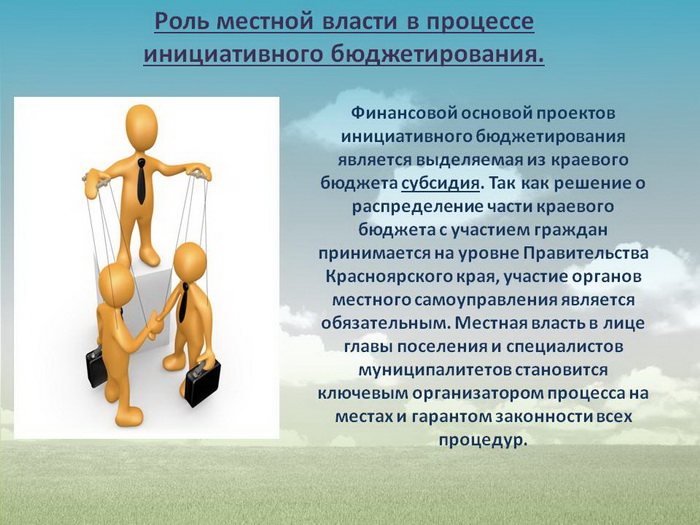 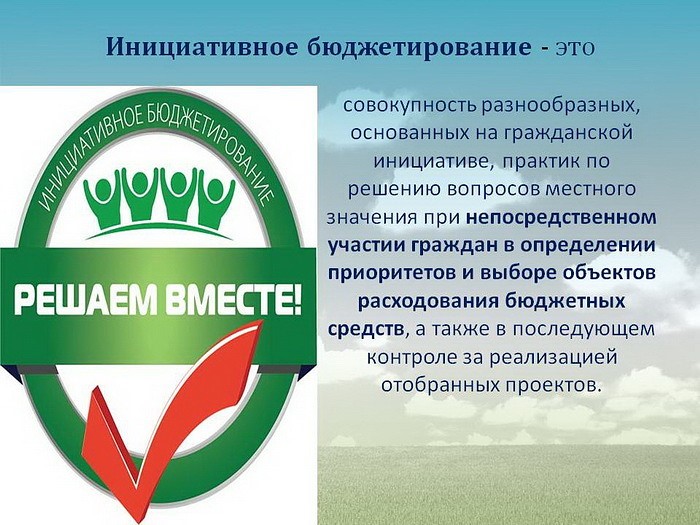 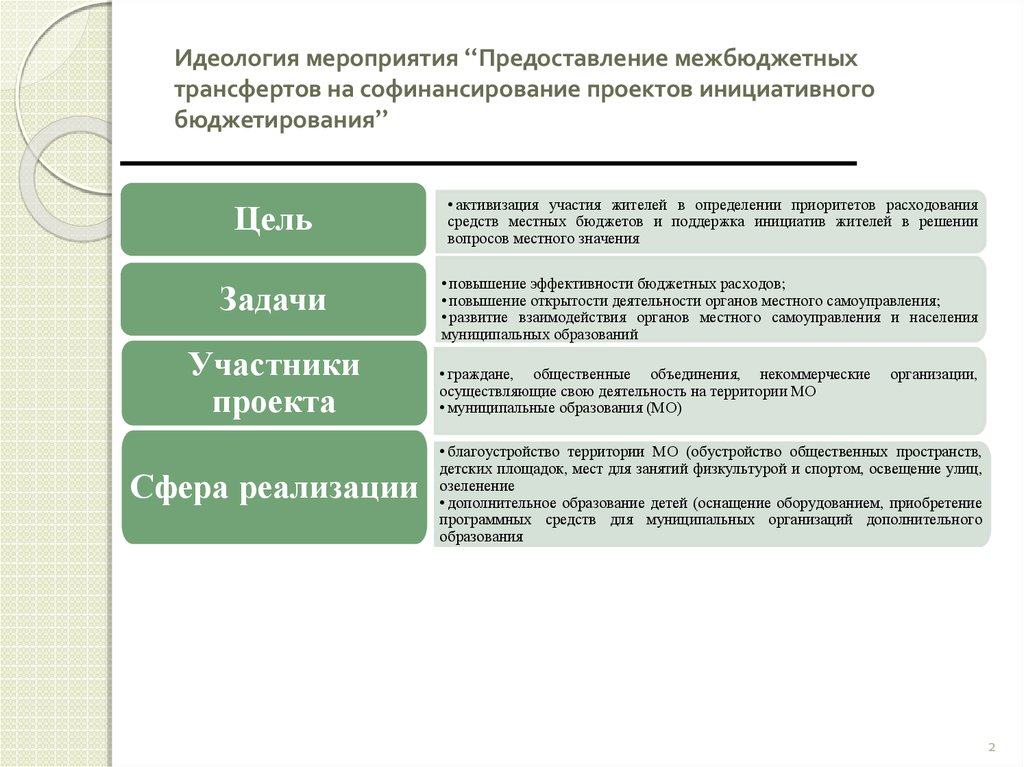 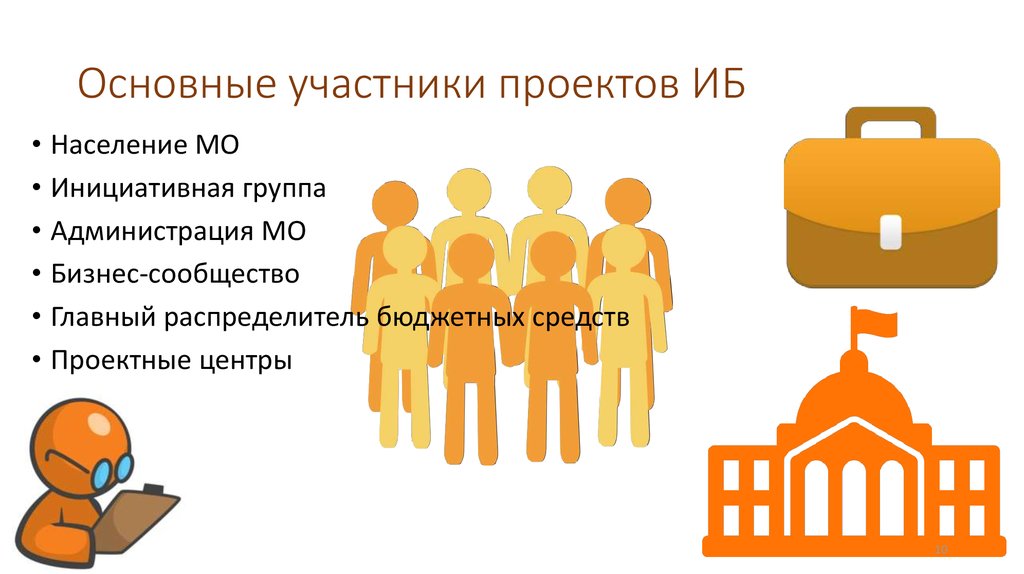 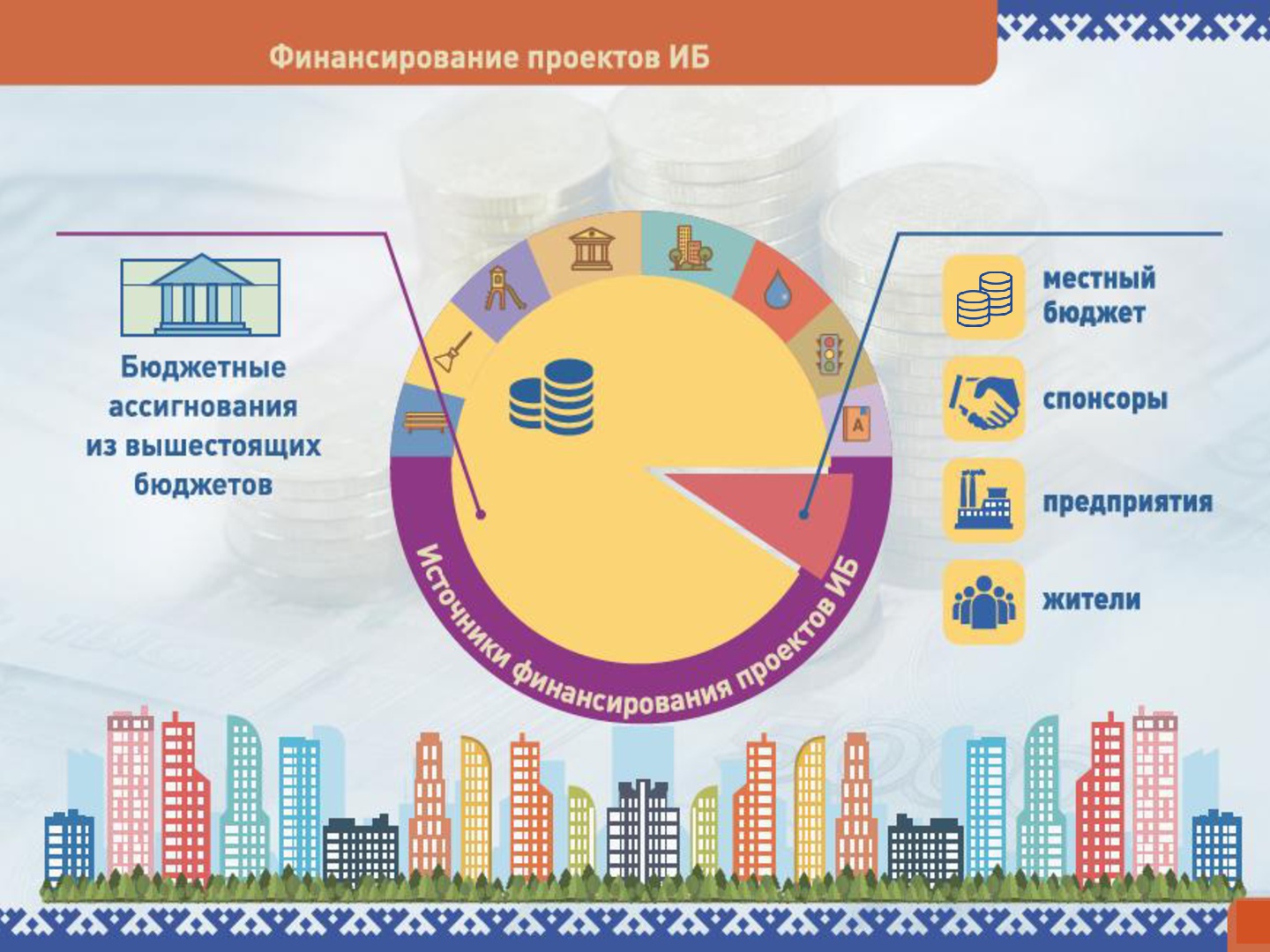 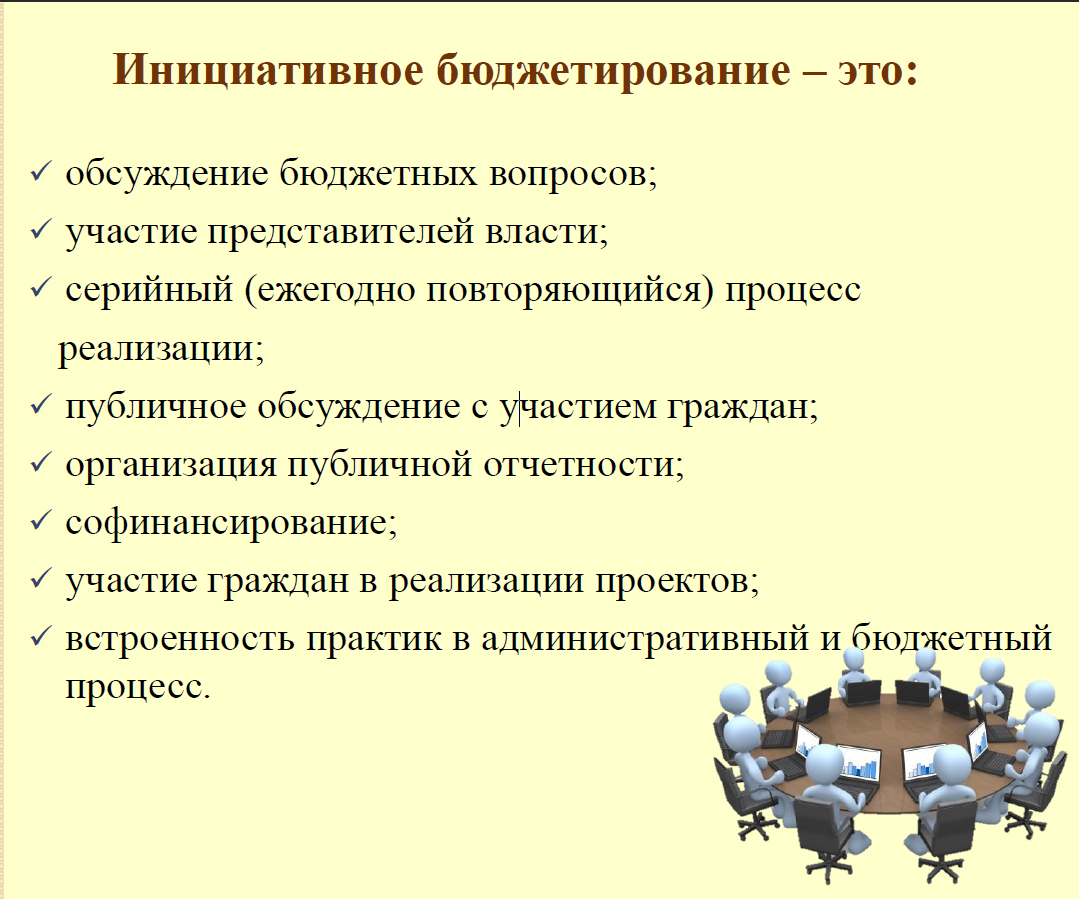 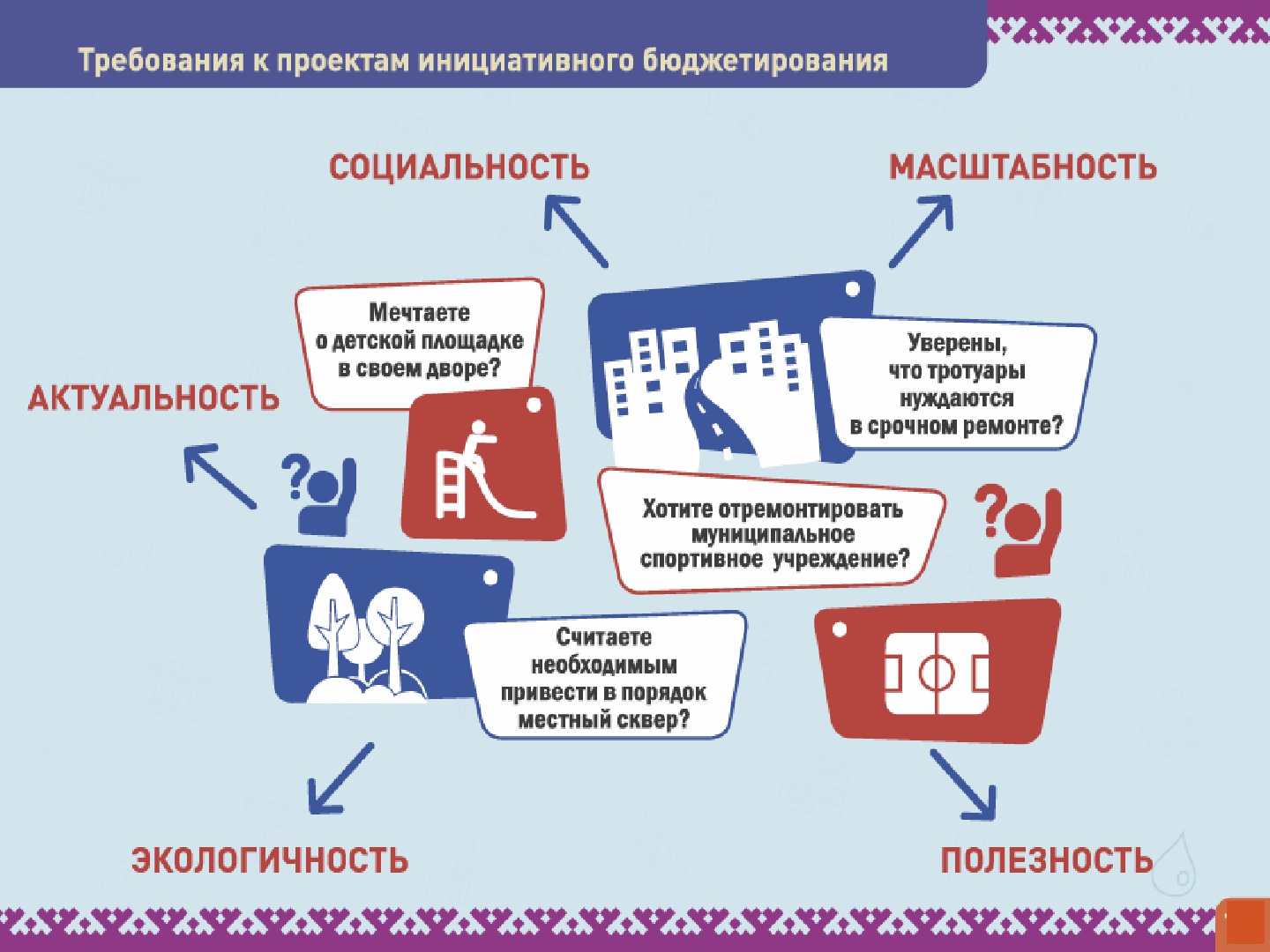 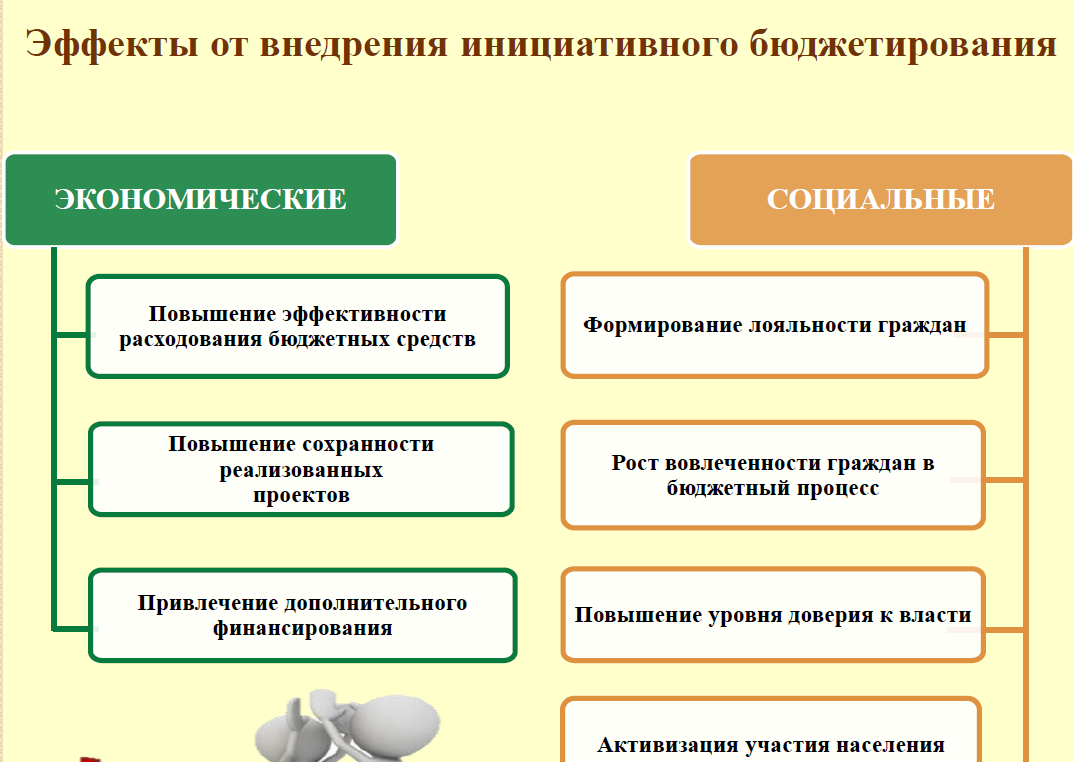 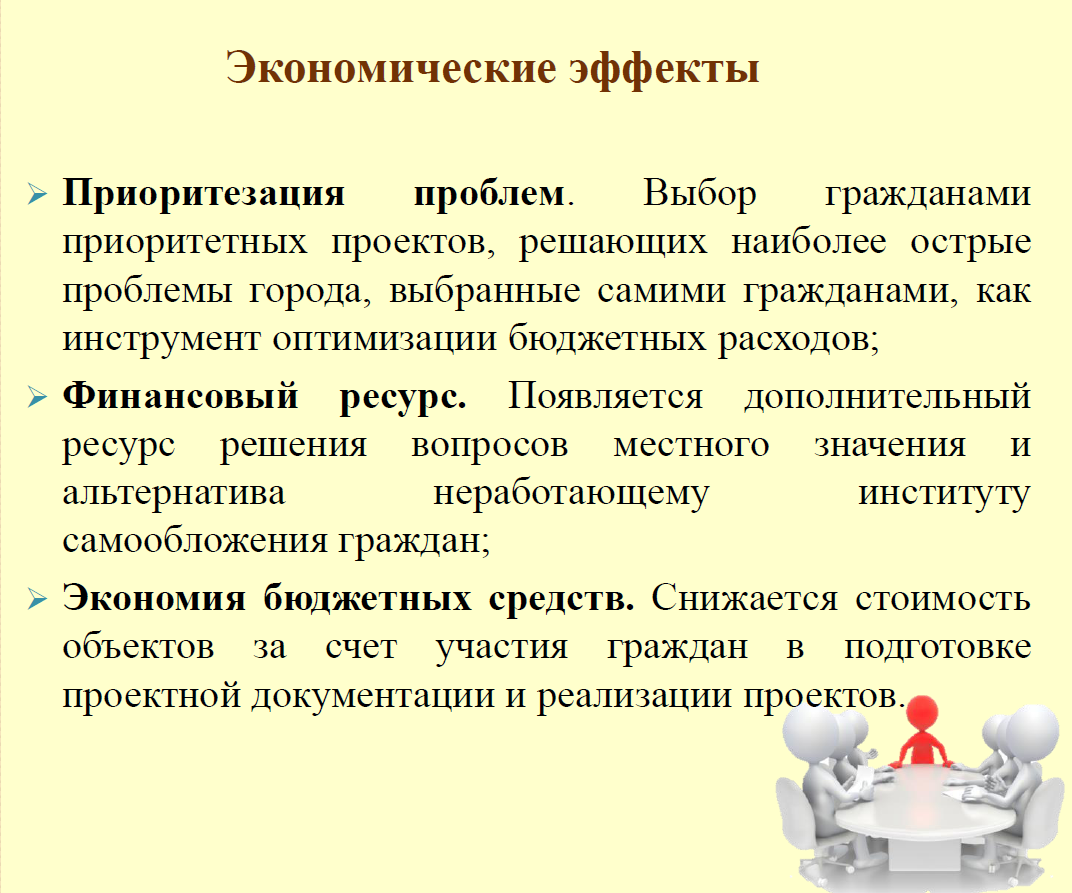 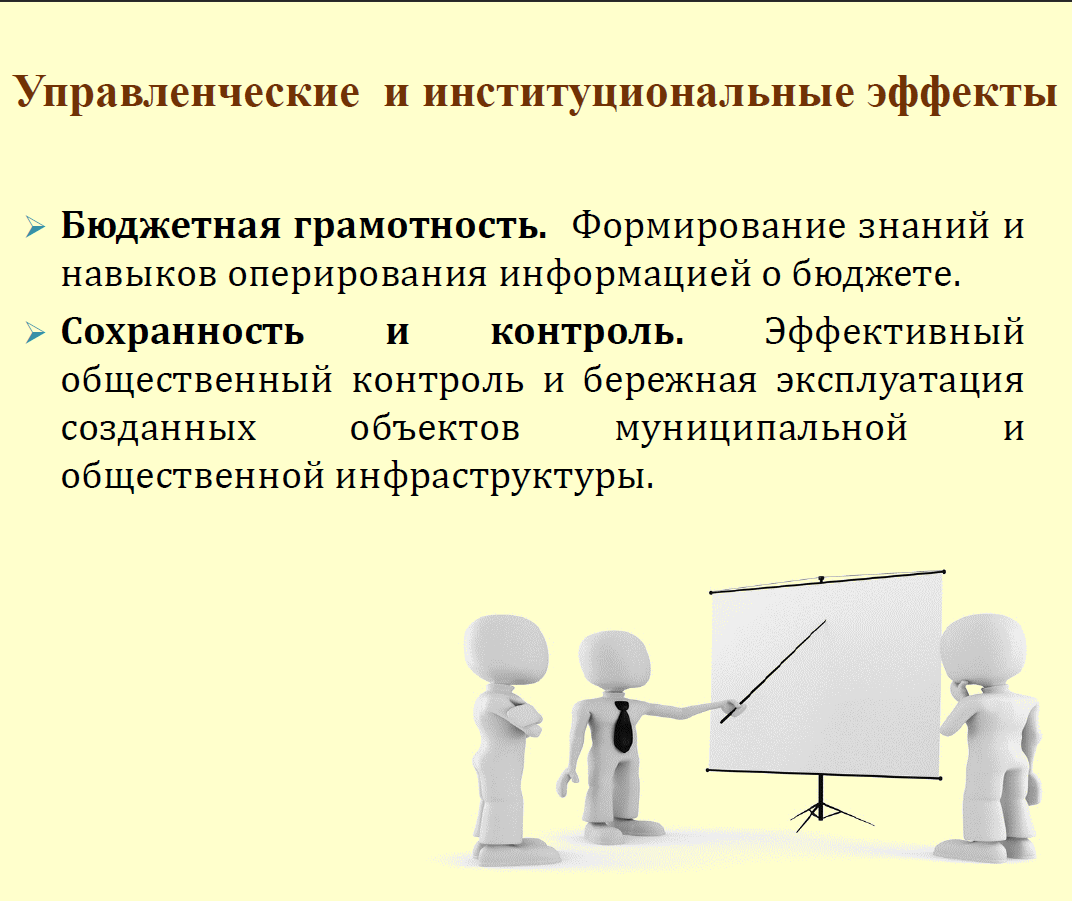 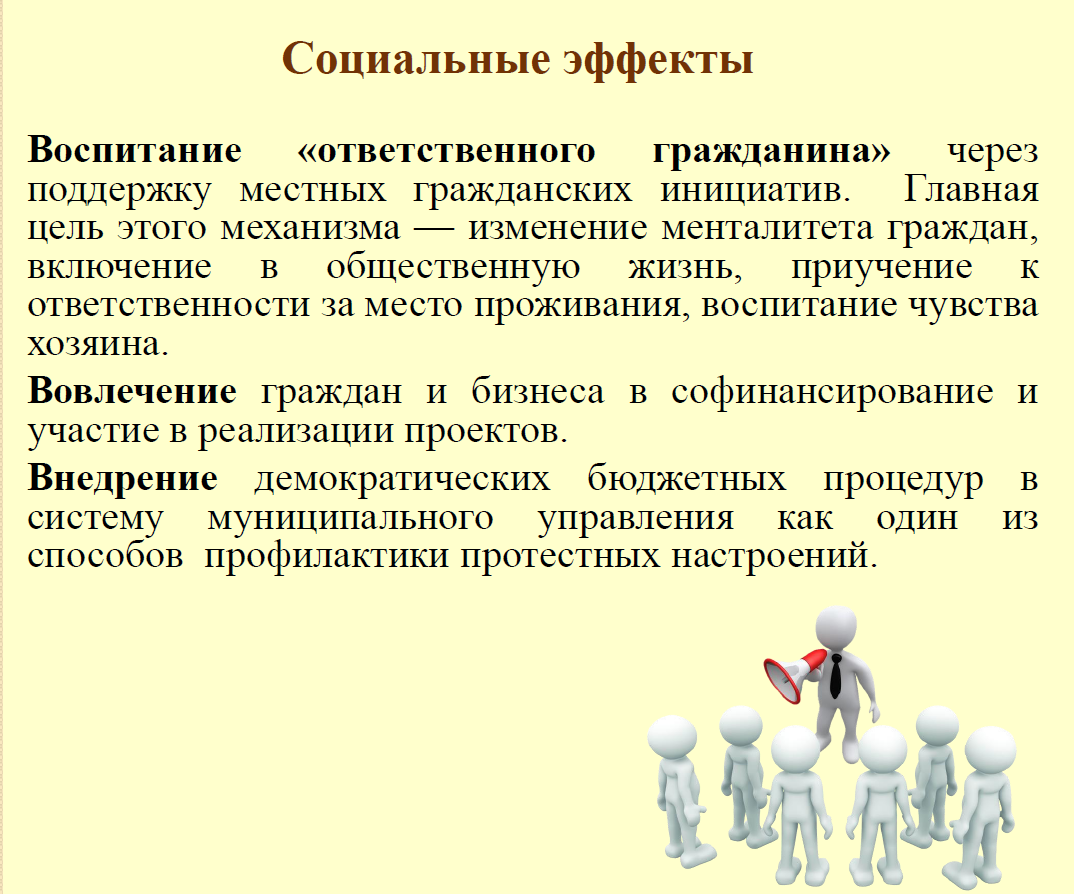 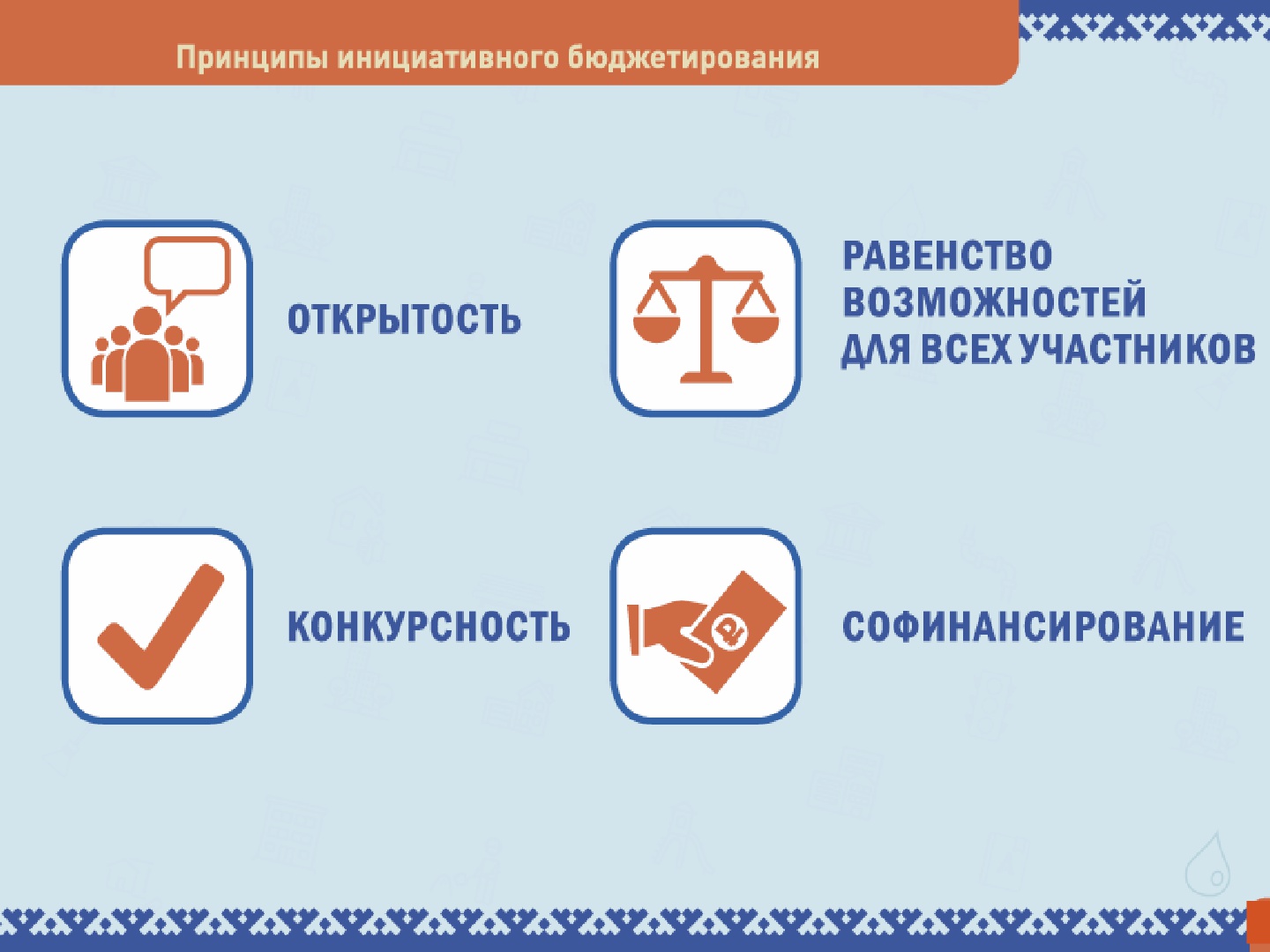 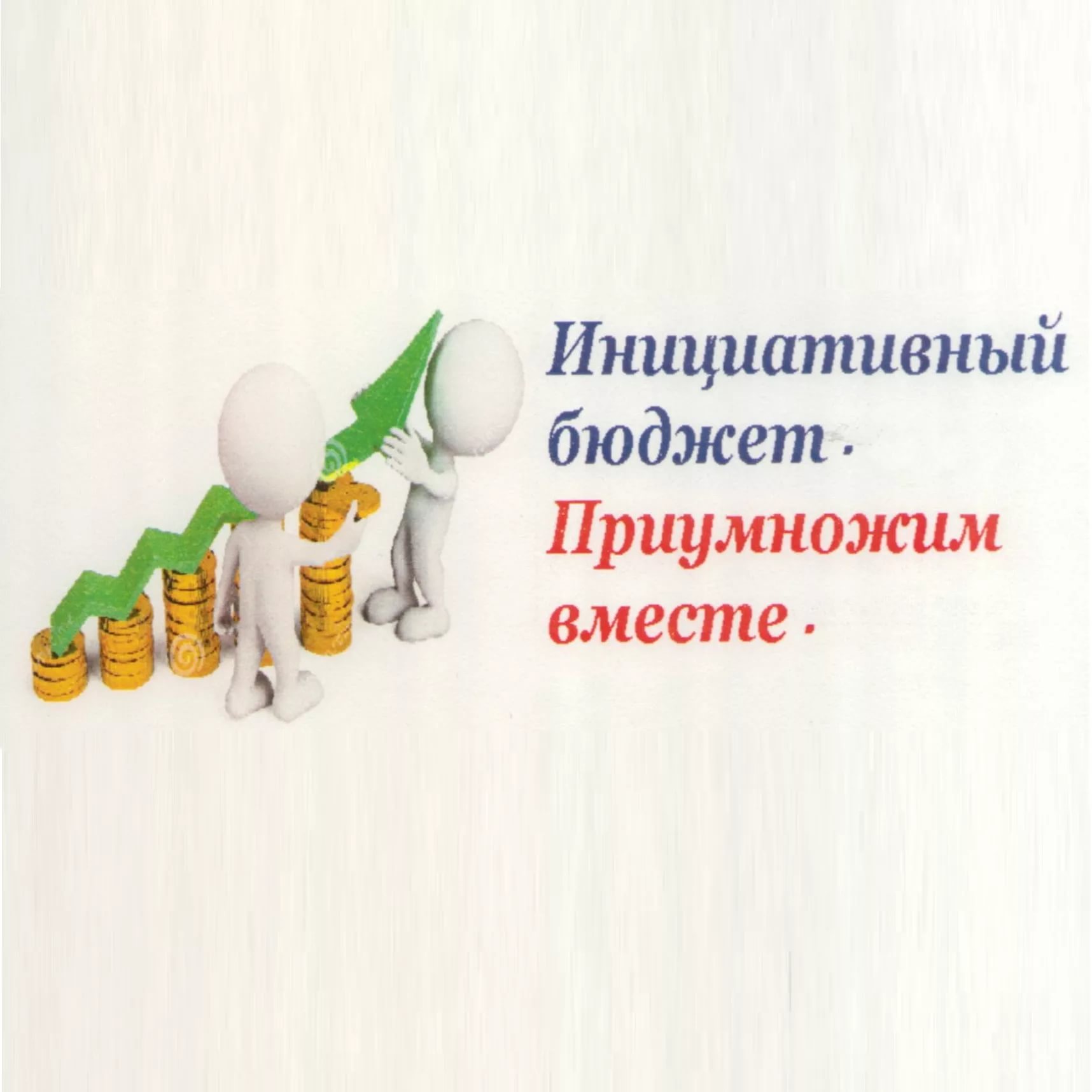 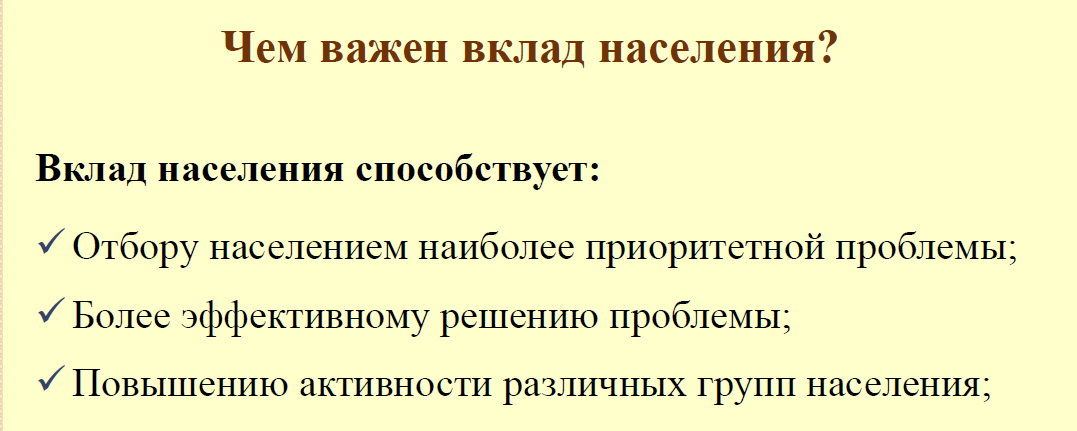 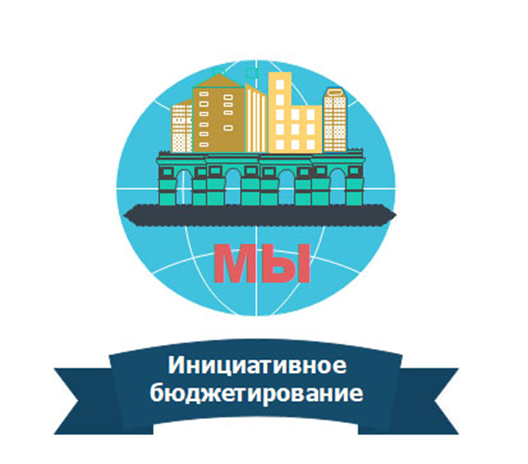 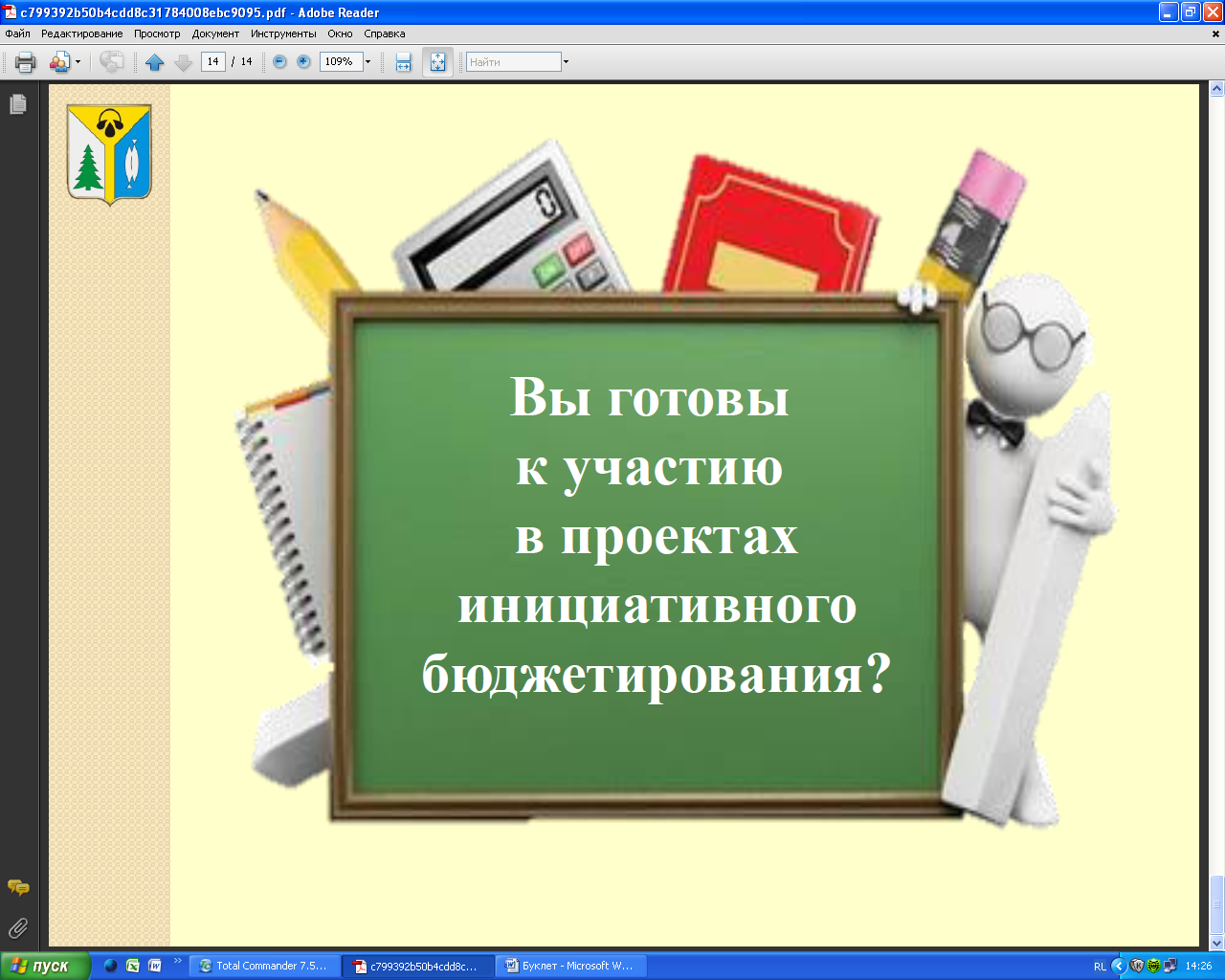 